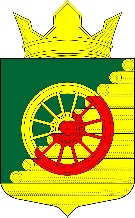 РЕСПУБЛИКА  КАРЕЛИЯАДМИНИСТРАЦИЯ  БОРОВСКОГО СЕЛЬСКОГО  ПОСЕЛЕНИЯ ПОСТАНОВЛЕНИЕ от  31 августа 2017 г. 								           № 45п. БоровойО создании Общественной комиссии по обеспечению реализации приоритетного проекта «Формирование комфортной городской среды на территории Боровского сельского поселения на 2018-2022 годы»В соответствии с постановлением Правительства Российской Федерации от 10 февраля 2017 года № 169 «Об утверждении Правил предоставления и распределения субсидий из федерального бюджета бюджетам субъектов Российской Федерации на поддержку государственных программ субъектов Российской Федерации и муниципальных программ формирования современной городской среды» Администрация Боровского сельского поселения, ПОСТАНОВЛЯЕТ:Образовать Общественную комиссию по обеспечению реализации приоритетного проекта «Формирование комфортной городской среды» на территории Боровского сельского на 2018-2022 годы» в следующем составе:Председатель комиссии – Мостайкина Любовь Валериевна, Глава Администрации Боровского сельского поселенияЗаместитель Председателя – Яковенко Татьяна Ивановна, Заместитель Главы Администрации Боровского сельского поселенияЧлены комиссии:Лукьянович Александр Геннадьевич – депутат Совета Боровского сельского поселенияЗайкова Наталья Павловна – депутат Совета Боровского сельского поселенияХвоина Ирина Васильевна – депутат Совета Боровского сельского поселенияСорокина Светлана Зайтуловна – Председатель Совета ветеранов п. Боровой (по согласованию)Лапшова Людмила Аксельевна – представитель общественности (по согласованию)Белогруд Юрий Анатольевич – представитель общественности (по согласованию)Утвердить прилагаемое  Положение об Общественной комиссии по обеспечению реализации приоритетного проекта «Формирование комфортной городской среды» на территории Боровского сельского поселения на 2018-2022 годы». Настоящее Постановление вступает в силу со дня подписания Обнародовать настоящее постановление в Вестнике муниципального образования «Боровоское сельское поселение» и путем размещения его официального текста на официальном сайте Боровского сельского поселения в информационно-телекоммуникационной сети общего пользования.Глава Администрации Боровского сельского поселения                          	 Л.В. Мостайкина УтвержденоПостановлением Администрации Боровского сельского поселения № 47 от 04.09.2017 годаОбщественная комиссия по обеспечению реализации приоритетного проекта «Формирование комфортной городской среды на территории Боровского сельского поселения на 2018-2022 годы» (далее – Общественная комиссия) является коллегиальным органом, созданным во исполнение постановления Правительства Российской Федерации  от 10 февраля 2017 года № 169 «Об утверждении Правил предоставления и распределения субсидий из федерального бюджета бюджетам субъектов Российской Федерации на поддержку государственных программ субъектов Российской Федерации и муниципальных программ формирования современной городской среды» в целях осуществления контроля и координации деятельности в рамках реализации приоритетного проекта «Формирование комфортной городской среды на территории Боровского сельского поселения  на 2018-2022 годы».Общественная комиссия в своей деятельности руководствуется Конституцией Российской Федерации, Конституцией Республики Карелия, федеральными законами, указами и распоряжениями Президента Российской Федерации, постановлениями и распоряжениями Правительства Российской Федерации, законами Республики Карелия, Уставом муниципального образования, а также настоящим Положением.Руководство деятельностью Общественной комиссии осуществляет Глава Администрации Боровского сельского поселения  (далее – председатель Общественной комиссии).Общественная комиссия создается в целях:а) осуществления контроля за реализацией приоритетного проекта «Формирование комфортной городской среды» (далее – Приоритетный проект) и рассмотрения любого рода вопросов, возникающих в связи с его реализацией;б) осуществления контроля и координации хода выполнения муниципальной программы формирования современной городской среды на 2018-2022 годы (далее – муниципальная программа), в том числе конкретных мероприятий в рамках указанных программ;в) осуществления контроля и координации исполнения муниципальным образованием обязательств, в соответствии с постановлением Правительства Российской Федерации от 10 февраля 2017 года № 169 «Об утверждении Правил предоставления и распределения субсидий из федерального бюджета бюджетам субъектов Российской Федерации на поддержку государственных программ субъектов Российской Федерации и муниципальных программ формирования современной городской среды»;г) предварительного рассмотрения и согласования отчетов о реализации муниципальной программы;д) иных целей – по усмотрению муниципального образования.5. В состав Общественной комиссии включаются:а) сотрудник администрации, ответственный за реализацию Приоритетного проекта;б) представитель финансового органа (бухгалтер);в) представители иных заинтересованных органов местного самоуправления;г) представители политических партий и движений, представленных в Законодательном Собрании Республики Карелия (по согласованию с ними);д) представитель Карельского регионального отделения ООД  «НАРОДНЫЙ ФРОНТ «ЗА РОССИЮ» (по согласованию с ними);е) представитель средств массовой информации; ж) представители иных организаций или иные лица по решению муниципального образования.6. Для реализации вышеуказанных задач Общественная комиссия выполняет следующие функции:а) организует взаимодействие органов местного самоуправления, политических партий и движений, общественных организаций, объединений предпринимателей и иных лиц по обеспечению реализации мероприятий Приоритетного проекта или иных связанных с ним мероприятий;б) взаимодействует с органами исполнительной власти Республики Карелия, органами местного самоуправления, политическими партиями и движениями, общественными организациями, иными лицами в части координации деятельности по реализации мероприятий Приоритетного проекта на территории муниципального образования, в том числе в части полноты и своевременности выполнения таких мероприятий;в) рассматривает спорные и проблемные вопросы реализации Приоритетного проекта на территории муниципального образования;г) иные функции.7. Для осуществления возложенных задач Общественная комиссия вправе:а) запрашивать в установленном порядке у органов исполнительной власти Республики Карелия, органов местного самоуправления, а также организаций, предприятий, учреждений необходимую информацию по вопросам деятельности Общественной комиссии;б) привлекать к участию и заслушивать на своих заседаниях представителей органов исполнительной власти Республики Карелия, органов местного самоуправления, а также организаций, предприятий, учреждений;в) вносить предложения в органы исполнительной власти Республики Карелия, органы местного самоуправления по вопросам обеспечения реализации Приоритетного проекта на территории муниципального образования;г) свершает иные действия. 8. Решения Общественной комиссии оформляются протоколом, подписываемым председателем Общественной комиссии и секретарем и размещаются на сайте муниципального образования не позднее следующего рабочего дня, следующего за днем подписания.9. Для выполнения возложенных задач Общественная комиссия проводит заседания по мере необходимости, но не реже одного раза в два месяца. В обязательном порядке на заседаниях Общественной комиссии не менее 1 раза в два месяца рассматривается вопрос реализации муниципальной программы текущего года. 10. Заседания Общественной комиссии целесообразно проводить в форме открытых заседаний, с приглашением средств массовой информации.11. Члены Общественной комиссии должны присутствовать на заседаниях лично. В случае невозможности присутствия члена комиссии на заседании по уважительным причинам он вправе с согласия председателя Общественной комиссии направить для участия в заседании своего представителя.12. Иные положения о деятельности Общественной комиссии определяются настоящим Положением по усмотрению органов местного самоуправления с учетом практики создания и организации подобного рода координационных органов.